ALUGUEL	TRABALHAMOS COM DEPÓSITO-SEGURO FIANÇA-FIADOR95262-9847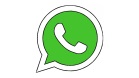 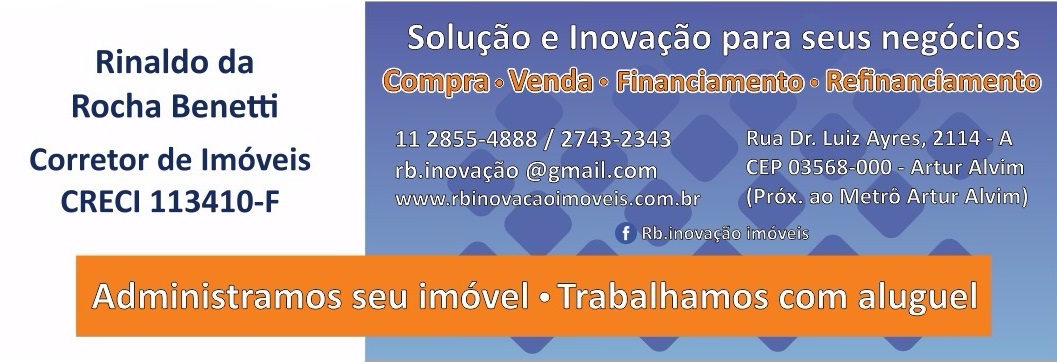 